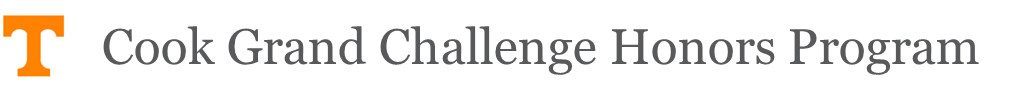 Honors-By-Contract Completion FormHas the student earned honors credit by completing contract requirements?	        YES	NOThis Completion Form is due by the grade deadline. All materials should be submitted to the Cook Grand Challenge Honors Program, 308 Perkins Hall.  Address questions to Drs. Kit (kkit@utk.edu) or Pionke (cpionke@utk.edu).Student NameFaculty NameSIDDepartmentUT EmailUT EmailMajorOffice PhoneCourse TitleCourse Dept and No.Semester/YearCredit HoursCourse Grade Circle one:  Received   ProjectedStudent Sign and DateFaculty Sign and DateApproved by (Honors Faculty)Date